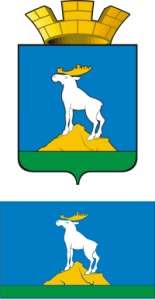 НИЖНЕСЕРГИНСКОЕ  ГОРОДСКОЕ ПОСЕЛЕНИЕ                                               ДУМАЧЕТВЕРТЫЙ  СОЗЫВШЕСТЬДЕСЯТ ВТОРОЕ  ЗАСЕДАНИЕР Е Ш Е Н И Еот 25.08.2022г. № 110г. Нижние СергиОб избрании главы Нижнесергинского городского поселенияВ соответствии с Федеральным законом от 06.10.2003 № 131-ФЗ 
«Об общих принципах организации местного самоуправления в Российской Федерации», Законом Свердловской области от 10.10.2014 № 85-ОЗ «Об избрании органов местного самоуправления муниципальных образований, расположенных на территории Свердловской области», руководствуясь статьей 27 Устава  Нижнесергинского городского поселения, Регламентом Думы  Нижнесергинского городского поселения,Дума  Нижнесергинского городского поселенияРЕШИЛА:Избрать главой  Нижнесергинского городского поселения из числа кандидатов, представленных конкурсной комиссией по результатам конкурса по отбору кандидатур на должность главы Нижнесергинского городского поселения, Чекасина Андрея Михайловича.2. Провести инаугурацию вновь избранного главы Нижнесергинского городского поселения 15  сентября 2022 года в 11.00   часов в здании Администрации Нижнесергинского городского поселения, по адресу: г. Нижние Серги, ул. Ленина 37.3. Обнародовать настоящее решение путем его опубликования в газете« Новое время » и размещения в сети Интернет на официальном сайте   Думы Нижнесергинского городского поселения.Председатель Думы Нижнесергинского городского поселения                                                А.А. Яковлев  